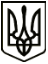 УкраїнаМЕНСЬКА МІСЬКА РАДАЧернігівська областьРОЗПОРЯДЖЕННЯ Від 07 квітня 2021 року                     № 119Про внесення змін до розпорядження від 02 квітня 2021 року №113 «Про скликання 5 сесії Менської міської ради 8 скликання»	На підставі ст. ст. 19, 20 Регламенту роботи Менської міської ради 8  скликання, враховуючи рекомендації комісії з питань планування, фінансів, бюджету та соціально-економічного розвитку Менської міської ради від 07 квітня 2021 року, щодо доцільності скликання позачергового пленарного засідання 5 сесії Менської міської ради 8 скликання, керуючись розпорядження міського голови від 05 квітня 2021 року №41-«В» «Про відпустку міського голови»  та ст. 50 Закону України «Про місцеве самоврядування в Україні», постановою Кабінету Міністрів України від 11 березня 2020 року № 211 «Про запобігання поширенню на території України гострої респіраторної хвороби COVID-19, спричиненої коронавірусом SARS-CoV-2»:Внести зміни до розпорядження від 02 квітня 2021 року № 113 «Про скликання 5 сесії Менської міської ради 8 скликання», виклавши п. 2 в наступній редакції:	«Перше пленарне засідання 5-ї сесії Менської міської ради 8 скликання провести 12 квітня 2021 року о 10:00 в залі засідань Менської міської ради за адресою м.Мена, вул. Героїв АТО, 6 з додатковими обмежувальними заходами (забезпечення учасників засобами індивідуального захисту, а також дотримання відповідних санітарних та протиепідемічних заходів).	Друге пленарне засідання 5-ї сесії Менської міської ради 8 скликання провести 23 квітня 2021 року о 10:00 в залі засідань Менської міської ради за адресою м.Мена, вул. Героїв АТО, 6 з додатковими обмежувальними заходами (забезпечення учасників засобами індивідуального захисту, а також дотримання відповідних санітарних та протиепідемічних заходів)».Основні питання порядку денного першого пленарного засідання 5 сесії Менської міської ради 8 скликання: Контроль за виконанням розпорядження покласти на першого заступника міського голови О.Л.Неберу.Секретар міської ради 			Ю.В. Стальниченко2.1. Про внесення змін до рішення від 23.12.2020 року № 62 «Про бюджет Менської міської територіальної громади на 2021 рік» Відповідальний за підготовку проєкту рішення начальник фінансового управління Менської міської ради А.П.Нерослик, начальник відділу бухгалтерського обліку та звітності - головний бухгалтер Менської міської ради С.А.Солохненко 2.2. Про виготовлення проекту  землеустрою щодо відведення земельної ділянки в комунальну власністьВідповідальний за підготовку проєкту рішення начальник відділу земельних відносин, агропромислового комплексу та екології Менської міської ради П.О.Терентієв2.3. Про реконструкцію нежилової будівлі за адресою по вул. Героїв АТО, 9 м.Мена з метою створення належного Центр надання адміністративних послуг Менської міської радиВідповідальний за підготовку проєкту рішення начальник відділу економічного розвитку та інвестицій Менської міської ради С.В.Скороход та начальник відділу архітектури та містобудування Менської міської ради Л.А.Лихотинська 2.4. Інші питання винесені на розгляд сесії згідно регламенту радиВідповідальні за підготовку проєктів рішень заступники міського голови з питань діяльності виконкому, начальники відділів, Фінансового управління, завідувачі секторів, керівники комунальних підприємств, установ Менської міської ради